Visit www.load-calculations.com for upfront 5 & 10-Day PricingCall 801-949-5337 TODAY for more information!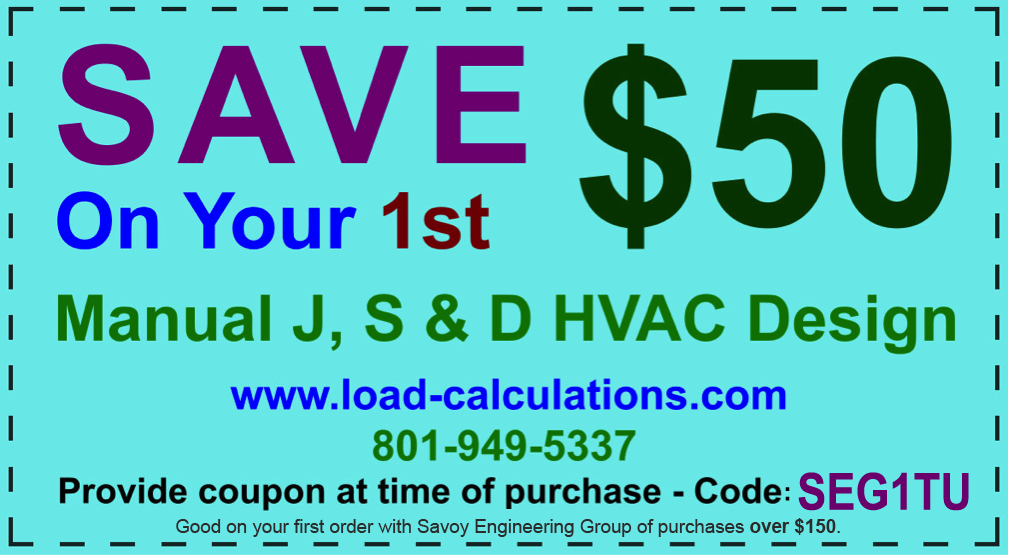 Savoy Engineering Group is the #1 Provider of Residential HVAC Designs since 2005! Permit offices love our ACCA Certified Manual J S & D designs - Use us and they will love you too!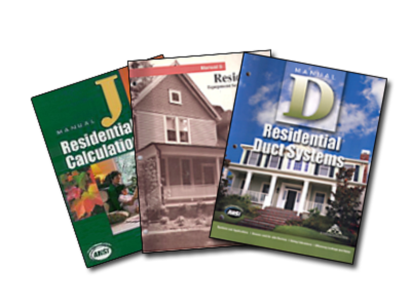 